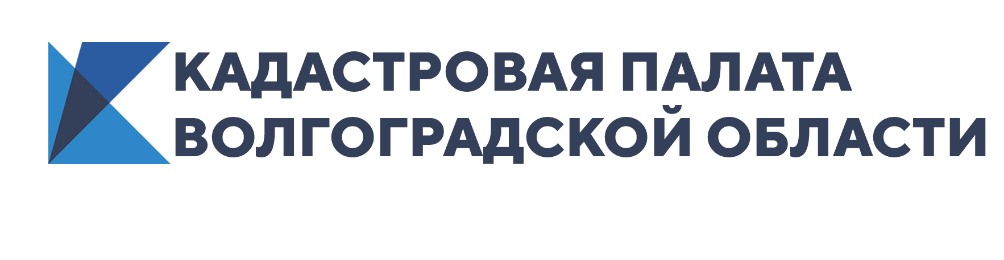 В Кадастровой палате рассказали, сколько стоят кадастровые работы в Волгоградской областиКадастровая палата по Волгоградской области провела опрос кадастровых инженеров и заказчиков их услуг. Мониторинг позволил определить показатели ценовой политики при проведении кадастровых работ в первом квартале 2020 года.Так, стоимость кадастровых работ в отношении земельных участков, предназначенных для садоводства, огородничества и дачного хозяйства, площадью не более 10 соток, не превышает 11 тыс. руб. Межевание участка большей площади обойдется заказчику в сумму до 15 тыс. руб.Подготовка межевого плана при оформлении выдела в счет земельной доли будет стоить от 4 до 18 тыс. руб., а подготовка проекта межевания – от 4 до 13 тыс. руб.Сроки исполнения кадастровых работ по земельным участкам колеблются в среднем от 9 до 45 дней и зависят от сложности выполнения.Стоимость кадастровых работ в отношении земельного участка варьируется в зависимости от вида работ, сложности рельефа, местоположения объекта, наличия споров или ошибок в сведениях ЕГРН смежных земельных участков, природно-экологических особенностей территории. Кадастровые работы в отношении объектов капитального строительства, расположенных на земельных участках для садоводства и дачного хозяйства, площадью не более 100 кв. м, обойдутся заказчику в сумму от 3 до 7 тыс. руб. Если площадь здания больше, стоимость работ может достигать 11 тыс. руб.Стоимость кадастровых работ для помещений площадью менее 100 кв. м варьируется от 3 до 6 тыс. руб. Средняя стоимость кадастровых работ для помещений большей площади составляет не более 9 тыс. руб.В некоторых случаях стоимость кадастровых работ может быть снижена: например, при выполнении муниципальных контрактов, за счет большого объема заказа, а также при заказе технического и межевого планов одновременно.Стоимость кадастровых работ не установлена действующим законодательством. Сроки проведения работ, стоимость и другие значимые условия могут быть прописаны в договоре подряда на выполнение кадастровых работ.Следует отметить, что по сравнению с четвертым кварталом 2019 года цены на кадастровые работы изменились незначительно.Правом на выполнение кадастровых работ обладает только кадастровый инженер. При этом соответствующие услуги могут оказывать как кадастровые инженеры, действующие в качестве индивидуальных предпринимателей, так и работники юридического лица.Выбрать кадастрового инженера и ознакомиться с результатами их профессиональной деятельности можно с помощью «Реестра кадастровых инженеров».Справочно:Кадастровые работы – это мероприятия, которые проводятся в отношении земельных участков, зданий, помещений и других объектов недвижимости для их государственного кадастрового учета. При выполнении таких работ кадастровые инженеры определяют координаты характерных точек границ земельного участка (межевание) или здания, площадь и другие характеристики объекта недвижимости. Также проводится согласование границ земельного участка.Ответственный за взаимодействие Кадастровой палатыпо Волгоградской области со средствами массовой информации                                                                                            Елена Золотарева 